ТОО «Айгерим – Ай». 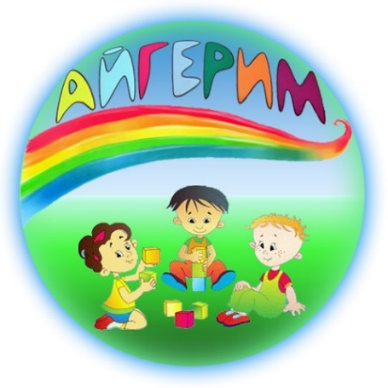 Спортивный праздник«Наурыз келді, балалар!»для родителей и воспитателей.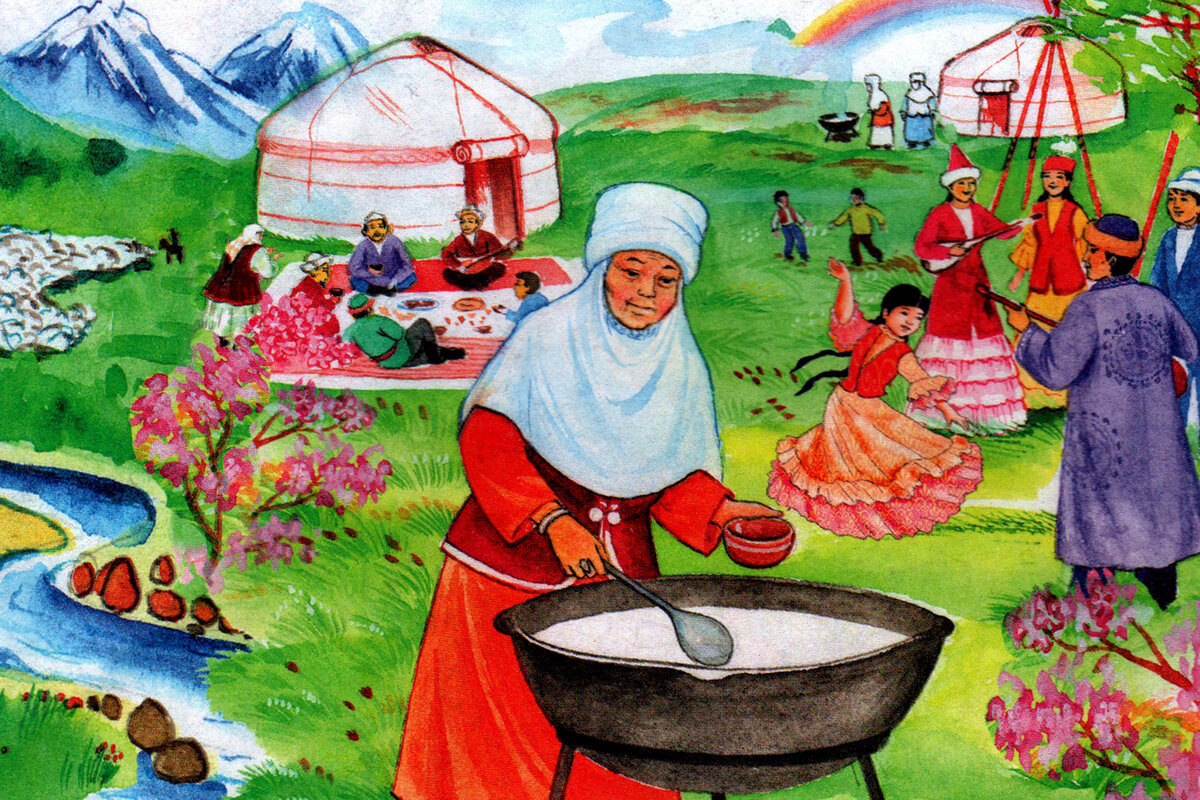                                                             Подготовила:  инструктор по физической                                            культуре  Нурахметова Гульнар             Куандыковнаг. Костанай.Цель: Воспитание казахстанского патриотизма. Пропаганда здорового образа жизни. Задачи:Формировать личностно – ценностное отношение к своему родному краю.Развивать интерес к изучению родного края, стимулировать. двигательную активность, физические качества: ловкость, быстроту.Укреплять взаимоотношение между родителями и детским садом, семейные связи.Способствовать повышению активности родителей в воспитании у ребенка любви к традициям нашего народа.Воспитывать гражданственность, толерантное отношение к представителям других национальностей.Оборудование: музыка, конфеты для шашу, казахский национальный костюм, конусы -2шт., бубен – 2шт., молоток – 2шт., маски волка, лисы, воздушные шары и маленькие мячи по количеству участников, калоши (из 5 литровых бутылок) – 2шт., большие штаны -2шт., обруч-2шт., коробки -2шт., маркер -2шт., ватман с названием команд – 2шт., конструкция «факел»-2шт., большие мячи-2шт., платочки -2шт., грамоты для всех участников.Ход праздникаДети – зрители, команды  сидят на стульчиках. Звучит музыка.Выходят ведущие.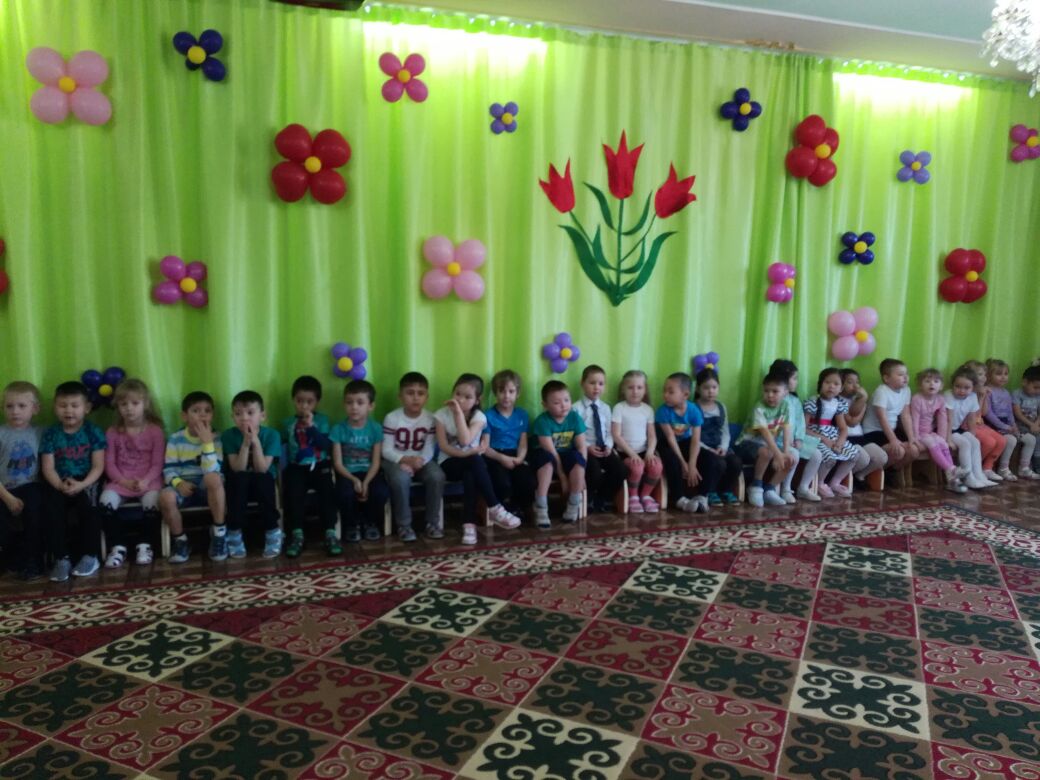 1 Вед. Ассалаумағалейкум, халқым менің. 
Ақтарған кең даламның алтын кенін 
Мереке басы болсын берекенің 
Ардақта Наурыз тойы-салтынды, елім. 
2 Вед. Доброе утро! (день). Дорогие друзья! Мы рады встречи с вами. 
Утром вышли мы во двор, 
Всюду гомон, птичий хор, 
И погода так ясна 
Наурыз идет - Весна. 
    Наурыз - праздник обновления природы, примирения и добра. В народе повелось: чем щедрее будет отмечен праздник, тем благополучнее пройдёт год. Мы надеемся что время, проведенное с нами, будет способствовать вашему хорошему настроению. Песня детей старших групп «Наурыз келді, балалар!»1 ребенок:                               Мы встречаем здесь сегодня                     Праздник светлый и большой,                     И теперь всех приглашаем,                     На казахский славный той.2 ребенок. 	          Уа, халайық, құлақ сал!		Құттықтап сені ағайын,		Ұлыстың ұлы күнінде ұл-қызың,		Өнерден шашу шашады. Звучит музыка,  выносят шашу.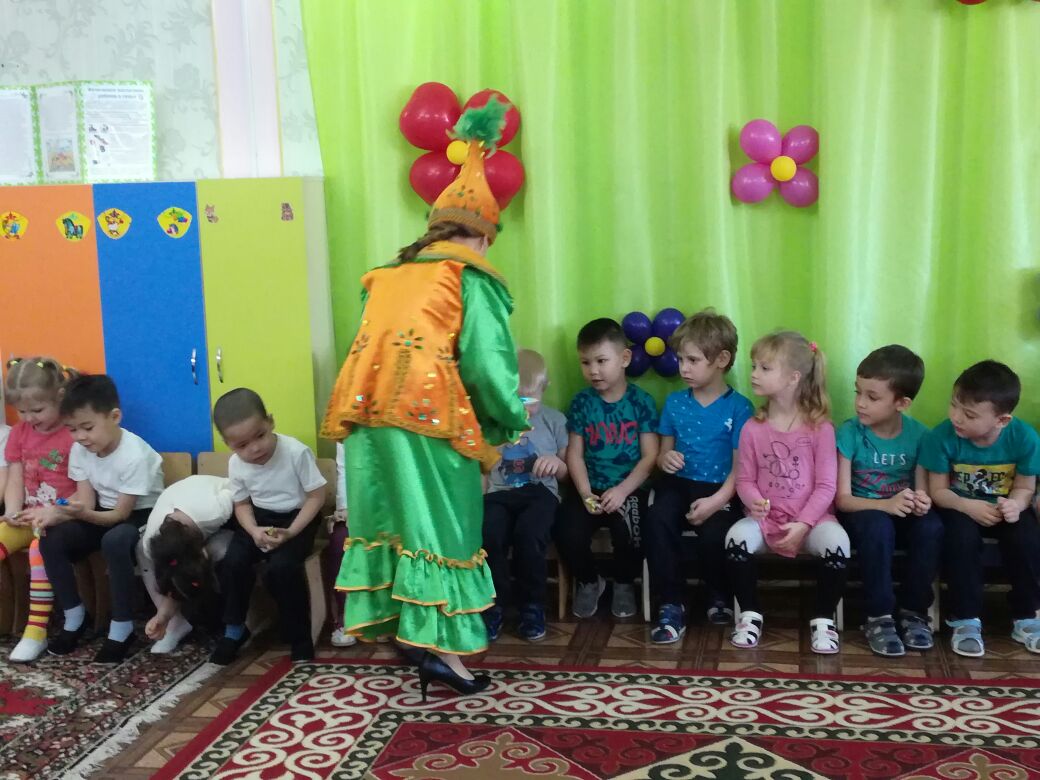 1 Вед. Бүгін осы тойымызда жиналып Наурыз мерекесін  бірге қарсы алайық, өзіміздің тапқырлығымыз бен жылдамдығымызды барша жұртқа көрсетейік, ағайыын! 2 Вед. Сегодня праздник Наурыз мы встречаем с нашими родителями. Воспитатели и ваши мамы покажут нам,  какие они ловкие, быстрые и веселые. И самое главное, как они могут радоваться победе своих соперников, переживать и поддерживать друг друга.
1 Вед. Ендеше тойымызды бастайық.2 Вед. Начинаем наши веселые старты, под девизом «Пусть победит сегодня дружба и звонкий смех наших детей».  Эй, команды смелые, Дружные, умелые На площадку выходи Силу, ловкость покажи.Выход команд. Представление команд.Команда родителей Мы: «Хитрые лисички»Наш девиз:«Мы лисички хитрые, ловкие и быстрыеМожем мы играть, скакать.Бегать, прыгать и метать. Вот такие лисички, Хитрые сестрички».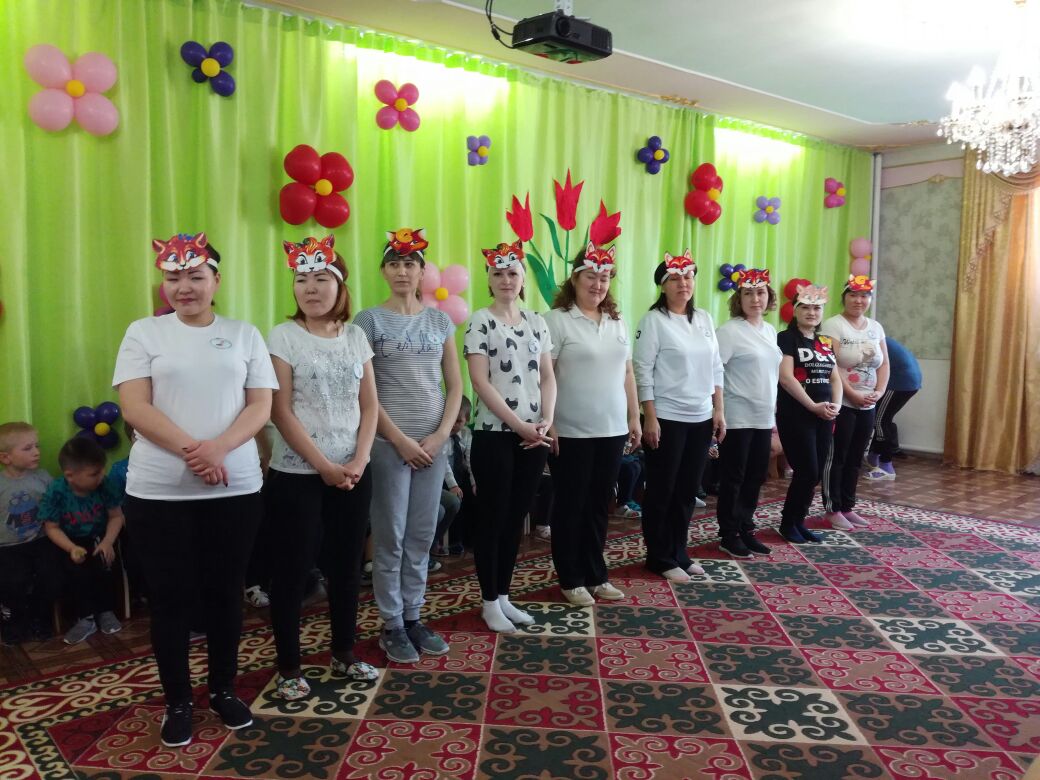 Команда воспитателейМы: «Серые волки»Наш девиз «День и ночь по лесу рыщем.День и ночь добычу ищем.Ходим - бродим мы молчком.Уши серые торчком. Но сегодня мы в гостях,Обещаем не кушать вас».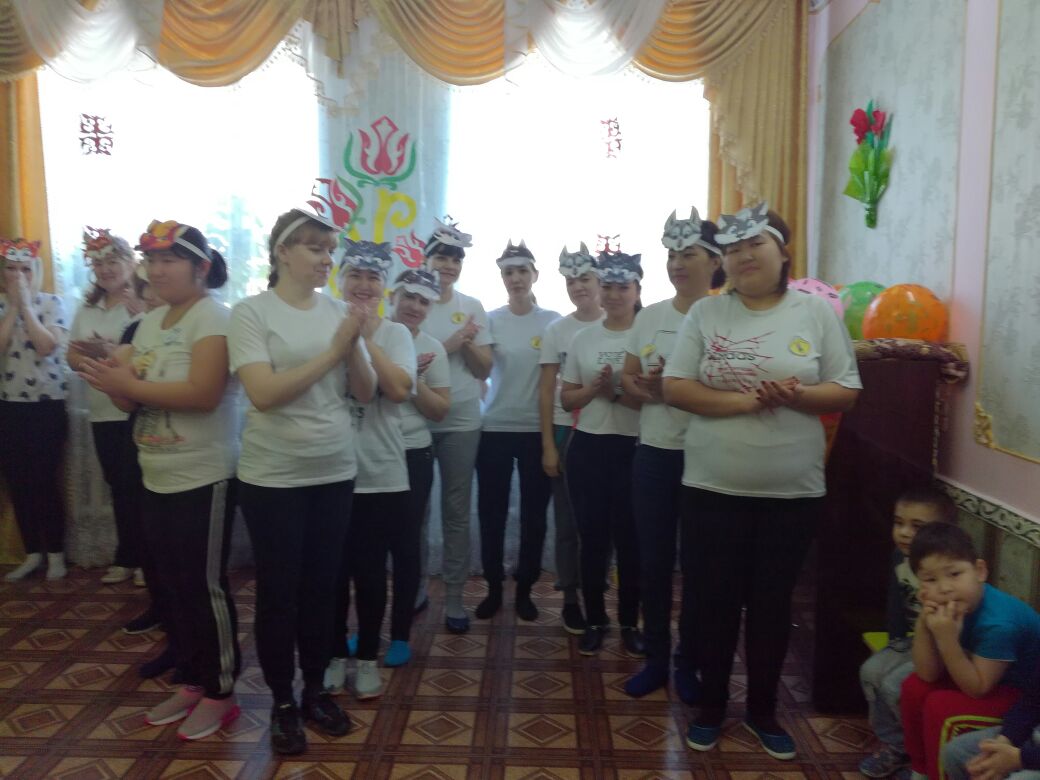 1 Вед. Ребята, скажите, где живут волки и лисы, и что это за животные? Ответы детей. Правильно. Это дикие животные и обитают они в наших костанайских степях. 2 Вед. Представляем наше жюри.  Представление жюри. Жюри оценивает каждый конкурс по 3 балльной системе.1 Вед. Команды представлены, жюри готовы к своей работе, мы начинаем!Эстафета 1. «Праздничный гонг»2 Вед. В далекие времена глашатаи – зазывалы приглашали народ на праздник, спортивные  состязания и начинали его ударом в гонг. Вот и мы начнем праздник веселой эстафетой «Праздничный гонг». Каждая команды строится для встречной эстафеты. У направляющих первой колонны  - бубны, а у направляющих второй колонны – молоточки. По сигналу направляющие обеих колонн выбегают навстречу друг другу. Встречаются на условной линии, поднимают руки с молоточком и бубном вверх. Направляющий  второй колонны молоточком,  ударяет в бубен три раза. Продолжают бег в заданном направлении, передают молоток и бубен впереди стоящему участнику. Становятся в конец колонны, направляющий 1 колонны во вторую колонну, направляющий 2 колонны в первую.  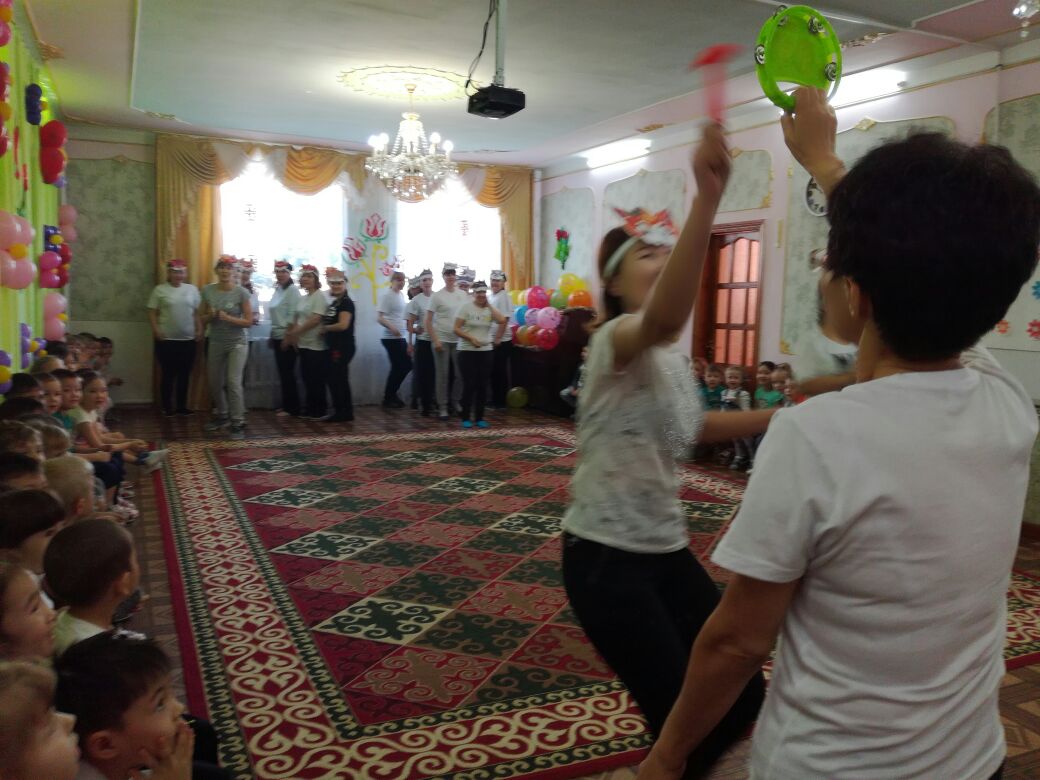 Эстафета 2. «Перепись населения».    Через каждые 10 лет в нашей стране проводится перепись населения, для того чтобы знать, сколько людей живет в Казахстане и каких они национальностей. И сейчас мы познакомимся с участниками, которые принимают участие в нашей эстафете. Участники бегут к доске, где висит ватман и толстый маркер. Добежавший берет маркер, громко произносит и записывает свое имя,  бежит обратно. Передает маркер другому участнику.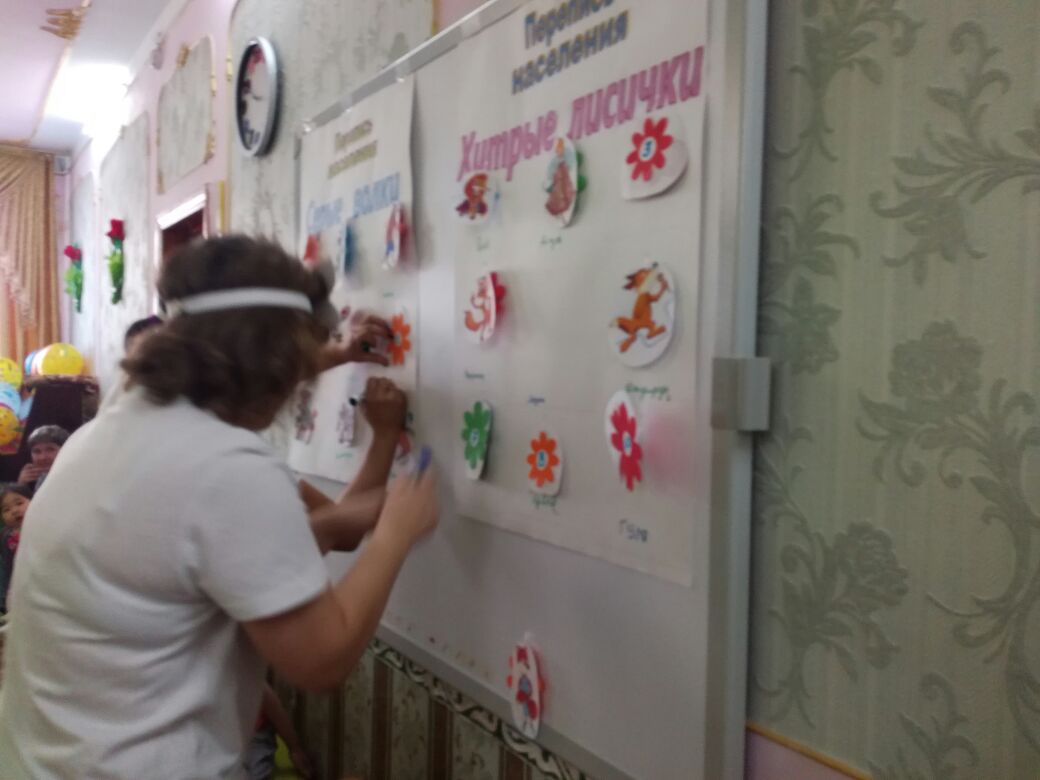 Эстафета 3. «Факел Дружбы»     Символ Олимпийских игр считают олимпийский огонь. Факел с огонем проносят и зажигают самые известные люди, спортсмены. Наш «Факел Дружбы» пронесут самые активные и смелые люди. Игроки двух команд по одному пробегают дистанцию туда и обратно, удерживая «факел» с мячом в руке. Если мяч упал, то команда получает штрафное время. 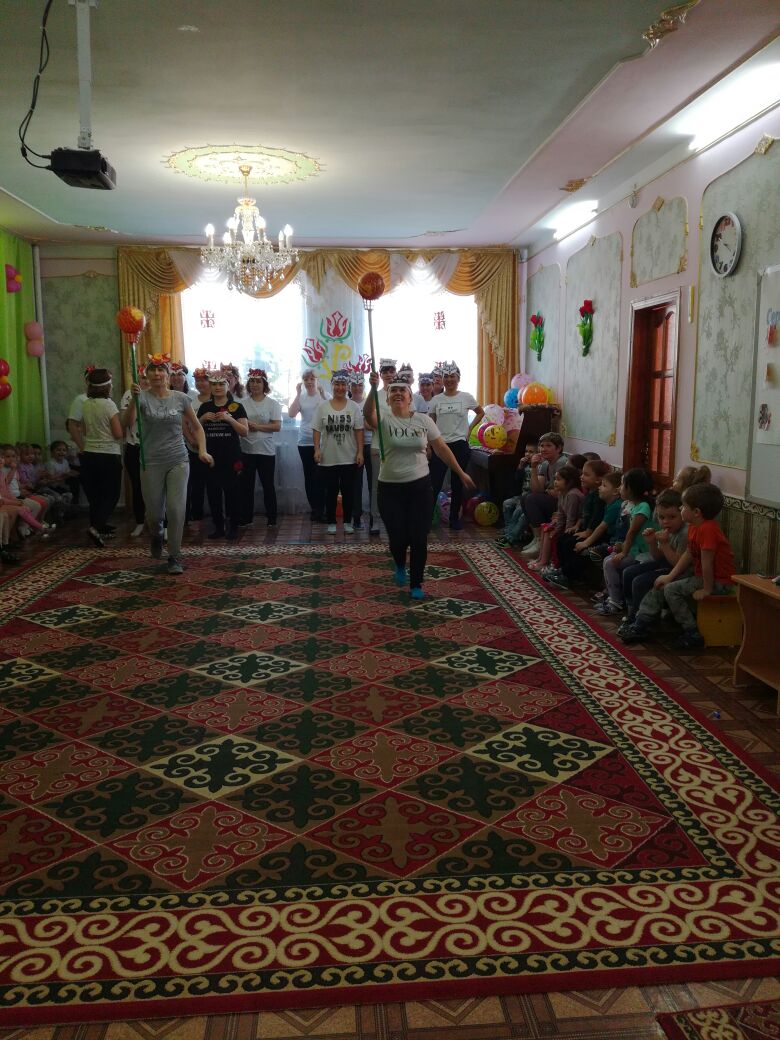 Эстафета 4. «Дружная пара»	    В нашей стране проживают люди 120 национальностей. И все мы живем в мире и согласии. Сейчас наши участники продемонстрируют это на деле в эстафете «Дружная пара».  Каждой команде дают очень большие шорты, в которые должны поместиться два участника. Задание: вдвоем  надеть шорты, оббежать поворотную стойку, вернуться к команде и передать шорты следующей паре.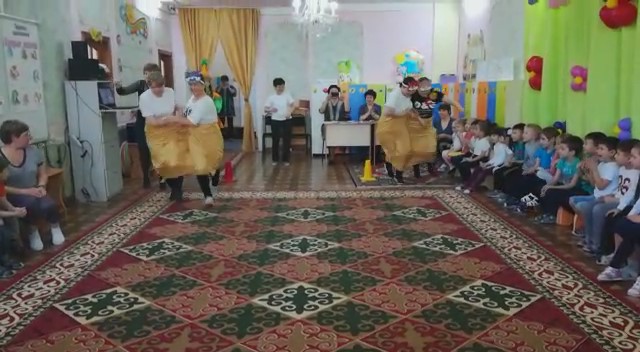 Эстафета 5. «Жучок – паучок, тоненькие ножки».     Ребята, назовите мне насекомых, у которых много ножек. Вы наблюдаете за ними на прогулке. Ответы детей. Наши участники превратятся в паучков. Участники принимают исходное положение,  упор на руки и ноги. Руки за спиной, поднимают туловище. Передвигаясь на руках и ногах, добираются до обруча, садятся. Ногами берут мяч и кладут его в корзину. Возвращаются обратно так же. 	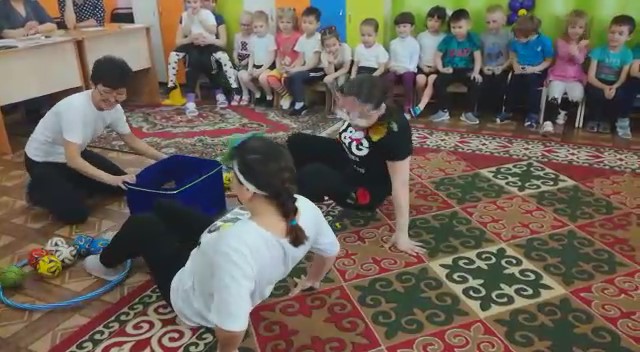 Эстафета 6. «Бег в калошах».     Игроки двух команд по одному пробегают дистанцию туда и обратно, надев на ноги 5литровые пластиковые бутылки. Вернуться к команде и передать «калоши» следующему участнику.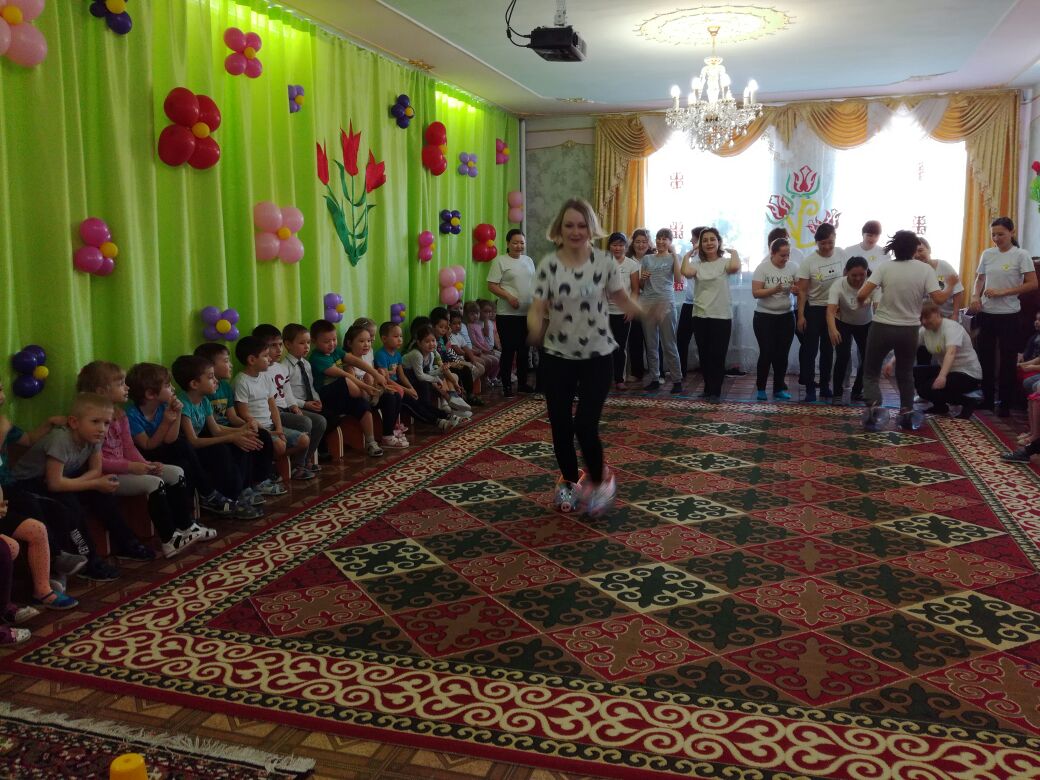 1 Вед. Вот и подошли к концу наши соревнования и скоро мы узнаем, чья команда оказалась самой спортивной. Жюри совещается, подписывает грамоты.1 Вед. Теперь  дадим слово жюри и узнаем, чья команда сегодня стала самой лучшей, самой быстрой, самой внимательной, самой дружной и спортивной.Команды строятся на парад.Жюри поводит итоги соревнований. Церемония награждения. Жюри поздравляет всех с праздником.2 Вед. Вот и закончился наш праздник. Дети и все участники команд получили заряд бодрости и массу положительных эмоций! Еще раз поздравляем всех с праздником! Занимайтесь спортом, укрепляйте здоровье, развивайте силу и выносливость! До новых встреч!